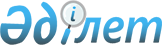 Об установлении размера платы за пользование жилищем из государственного жилищного фонда (из коммунального жилищного фонда)Постановление акимата Жалагашского района Кызылординской области от 9 апреля 2021 года № 74. Зарегистрировано Департаментом юстиции Кызылординской области 12 апреля 2021 года № 8293.
      В соответствии с пунктом 1 статьи 97 Закона Республики Казахстан от 16 апреля 1997 года “О жилищных отношениях” акимат Жалагашского района ПОСТАНОВЛЯЕТ:
      1. Установить размер платы за пользование жилищем из государственного жилищного фонда (из коммунального жилищного фонда) согласно приложению 1 к настоящему постановлению.
      2. Признать утратившими силу некоторые постановления акимата Жалагашского района по перечню согласно приложению 2 к настоящему постановлению.
      3. Контроль за исполнением настоящего постановления возложить на курирующего заместителя акима Жалагашского района.
      4. Настоящее постановление вводится в действие со дня первого официального опубликования. Размер платы за пользование жилищем из государственного жилищного фонда (из коммунального жилищного фонда)
      Сноска. Приложение 1 - в редакции постановления акимата Жалагашского района Кызылординской области от 14.06.2024 № 128 (вводится в действие со дня его первого официального опубликования). Перечень признаваемых утратившими силу некоторых постановлений акимата Жалагашского района
      1. Постановление акимата Жалагашского района от 5 ноября 2014 года № 403 “Об установлении размеров платы за пользование жилищем из государственного жилищного фонда” (зарегистрировано в Реестре государственной регистрации нормативных правовых актов за №4819, опубликовано 20 декабря 2014 года в газете “Жалағашжаршысы” и 23 декабря 2014 года в информационно-правовой системе “Әділет”).
      2. Постановление акимата Жалагашского района от 6 октября 2015 года № 208 “О внесении дополнений в постановление акимата Жалагашского района от 5 ноября 2014 года №403 “Об установлении размеров платы за пользование жилищем из государственного жилищного фонда” (зарегистрировано в Реестре государственной регистрации нормативных правовых актов за №5180, опубликовано 21 октября 2015 года в газете “Жалағаш жаршысы” и 19 ноября 2015 года в информационно-правовой системе “Әділет”).
      3. Пункт 1 вносимых изменений в некоторые постановления акимата Жалагашского района, утвержденные постановлением акимата Жалагашского района от 14 сентября 2017 года №191 “О внесении изменений в некоторые постановления акимата Жалагашского района” (зарегистрировано в Реестре государственной регистрации нормативных правовых актов за №5975, опубликовано 6 октября 2017 года в газете “Жалағаш жаршысы” и 10 октября 2017 года в эталонном контрольном банке нормативных правовых актов Республики Казахстан).
      4. Постановление акимата Жалагашского района от 2 ноября 2018 года № 251 “О внесении изменения в постановление акимата Жалагашского района от 5 ноября 2014 года №403 “Об установлении размеров платы за пользование жилищем из государственного жилищного фонда” (зарегистрировано в Реестре государственной регистрации нормативных правовых актов за №6493, опубликовано 16 ноября 2018 года в эталонном контрольном банке нормативных правовых актов Республики Казахстан).
      5. Постановление акимата Жалагашского района от 15 мая 2019 года № 84 “О внесении изменения в постановление акимата Жалагашского района от 5 ноября 2014 года №403 “Об установлении размеров платы за пользование жилищем из государственного жилищного фонда” (зарегистрировано в Реестре государственной регистрации нормативных правовых актов за №6792, опубликовано 29 мая 2019 года в эталонном контрольном банке нормативных правовых актов Республики Казахстан).
      6. Постановление акимата Жалагашского района от 14 октября 2019 года №162 “О внесении изменения и дополнения в постановление акимата Жалагашского района от 5 ноября 2014 года №403 “Об установлении размеров платы за пользование жилищем из государственного жилищного фонда” (зарегистрировано в Реестре государственной регистрации нормативных правовых актов за №6933, опубликовано 18 октября 2019 года в эталонном контрольном банке нормативных правовых актов Республики Казахстан).
      7. Постановление акимата Жалагашского района от 8 июня 2020 года № 62 “О внесении изменения в постановление акимата Жалагашского района от 5 ноября 2014 года №403 “Об установлении размеров платы за пользование жилищем из государственного жилищного фонда” (зарегистрировано в Реестре государственной регистрации нормативных правовых актов за №7515, опубликовано 15 июня 2020 года в эталонном контрольном банке нормативных правовых актов Республики Казахстан).
					© 2012. РГП на ПХВ «Институт законодательства и правовой информации Республики Казахстан» Министерства юстиции Республики Казахстан
				
      Аким Жалагашского района 

А. Шаменов
Приложение 1 к постановлению
акимата Жалагашского района
от 9 апреля 2021 года № 74
№
Адрес жилища
Размер платы за один квадратный метр в месяц (тенге)
1
2
3
1
поселок Жалагаш, улица Айтеке би, дом 17
13 тенге 85 тиын
2
поселок Жалагаш, улица Айтеке би, дом 119
36 тенге 07 тиын
3
поселок Жалагаш, улица Толе би, дом 25
46 тенге 65 тиын
4
поселок Жалагаш, улица Казыбек би, дом 53
27 тенге 06 тиын
5
поселок Жалагаш, улица Алдаберген Бисенов, дом 9
22 тенге 49 тиын
6
поселок Жалагаш, улица Зияда Ижанов, дом 2
146 тенге 42 тиын
7
поселок Жалагаш, улица Иван Панфилов, дом 11
141 тенге 71 тиын
8
поселок Жалагаш, улица Иван Панфилов, дом 13
141 тенге 71 тиын
9
поселок Жалагаш, улица Иван Панфилов, дом 15
141 тенге 71 тиын
10
поселок Жалагаш, улица Иван Панфилов, дом 36 квартира 1
83 тенге 94 тиын
11
поселок Жалагаш, улица Иван Панфилов, дом 42
141 тенге 71 тиын
12
поселок Жалагаш, улица Иван Панфилов, дом 44
141 тенге 71 тиын
13
поселок Жалагаш, улица Иван Панфилов, дом 45
141 тенге 71 тиын
14
поселок Жалагаш, улица Иван Панфилов, дом 46
141 тенге 71 тиын
15
поселок Жалагаш, улица Иван Панфилов, дом 47
141 тенге 71 тиын
16
поселок Жалагаш, улица Иван Панфилов, дом 48
141 тенге 71 тиын
17
поселок Жалагаш, улица Иван Панфилов, дом 49
141 тенге 71 тиын
18
поселок Жалагаш, улица Иван Панфилов, дом 50
141 тенге 71 тиын
19
поселок Жалагаш, улица Иван Панфилов, дом 51
141 тенге 71 тиын
20
поселок Жалагаш, улица Иван Панфилов, дом 52
141 тенге 71 тиын
21
поселок Жалагаш, улица Иван Панфилов, дом 53
141 тенге 71 тиын
22
поселок Жалагаш, улица Иван Панфилов, дом 55
141 тенге 71 тиын
23
поселок Жалагаш, улица Илияс Нуркенов, дом 45
144 тенге 98 тиын
24
поселок Жалагаш, улица Илияс Нуркенов, дом 47
115 тенге 61 тиын
25
поселок Жалагаш, улица Илияс Нуркенов, дом 49
115 тенге 61 тиын
26
поселок Жалагаш, улица Илияс Нуркенов, дом 51 
115 тенге 61 тиын
27
поселок Жалагаш, улица Илияс Нуркенов, дом 53 
115 тенге 61 тиын
28
поселок Жалагаш, улица Илияс Нуркенов, дом 55 
115 тенге 61 тиын
29
поселок Жалагаш, улица Илияс Нуркенов, дом 68 
115 тенге 61 тиын
30
поселок Жалагаш, улица Илияс Нуркенов, дом 70 
115 тенге 61 тиын
31
поселок Жалагаш, улица Илияс Нуркенов, дом 72 
115 тенге 61 тиын
32
поселок Жалагаш, улица Илияс Нуркенов, дом 73
146 тенге 42 тиын
33
поселок Жалагаш, улица Илияс Нуркенов, дом 74
115 тенге 61 тиын
34
поселок Жалагаш, улица Илияс Нуркенов, дом 75
146 тенге 42 тиын
35
поселок Жалагаш, улица Илияс Нуркенов, дом 76
115 тенге 61 тиын
36
поселок Жалагаш, улица Келменбет батыр, дом 23
136 тенге 43 тиын
37
поселок Жалагаш, улица Келменбет батыр, дом 25
136 тенге 43 тиын
38
поселок Жалагаш, улица Келменбет батыр, дом 27
136 тенге 43 тиын
39
поселок Жалагаш, улица Келменбет батыр, дом 29
136 тенге 43 тиын
40
поселок Жалагаш, улица Келменбет батыр, дом 31
136 тенге 43 тиын
41
поселок Жалагаш, улица Келменбет батыр, дом 33
136 тенге 43 тиын
42
поселок Жалагаш, улица Келменбет батыр, дом 139
146 тенге 18 тиын
43
поселок Жалагаш, улица Келменбет батыр, дом 141
146 тенге 42 тиын
44
поселок Жалагаш, улица Мүбарак Тәйтіков, дом 12
72 тенге 58 тиын
45
поселок Жалагаш, улица Мысык би, дом 55 
115 тенге 61 тиын
46
поселок Жалагаш, улица Мысык би, дом 57 
115 тенге 61 тиын
47
поселок Жалагаш, улица Мысык би, дом 59 
115 тенге 61 тиын
48
поселок Жалагаш, улица Мысык би, дом 61 
115 тенге 61 тиын
49
поселок Жалагаш, улица Мысык би, дом 63 
115 тенге 61 тиын
50
поселок Жалагаш, улица Назтай Сермаханова, дом 20 
 144 тенге 26 тиын
51
поселок Жалагаш, улица Назтай Сермаханова, дом 22
 140 тенге 57 тиын
52
поселок Жалагаш, улица Назтай Сермаханова, дом 24
 140 тенге 57 тиын
53
поселок Жалагаш, улица Назтай Сермаханова, дом 26
 140 тенге 57 тиын
54
поселок Жалагаш, улица Назтай Сермаханова, дом 28
 140 тенге 57 тиын
55
поселок Жалагаш, улица Назтай Сермаханова, дом 30
 140 тенге 57 тиын
56
поселок Жалагаш, улица Назтай Сермаханова, дом 32
 140 тенге 57 тиын
57
поселок Жалагаш, улица Назтай Сермаханова, дом 34
 143 тенге 32 тиын
58
поселок Жалагаш, улица Назтай Сермаханова, дом 36
 140 тенге 57 тиын
59
поселок Жалагаш, улица Назтай Сермаханова, дом 38
 140 тенге 57 тиын
60
поселок Жалагаш, улица Назтай Сермаханова, дом 40
 140 тенге 57 тиын
61
поселок Жалагаш, улица Назтай Сермаханова, дом 42
 140 тенге 57 тиын
62
поселок Жалагаш, улица Назтай Сермаханова, дом 44
 140 тенге 57 тиын
63
поселок Жалагаш, улица Назтай Сермаханова, дом 46
 140 тенге 57 тиын
64
поселок Жалагаш, улица Назтай Сермаханова, дом 136
 146 тенге 42 тиын
65
поселок Жалагаш, улица Назтай Сермаханова, дом 138
 146 тенге 46 тиын
66
поселок Жалагаш, улица Шокан Уалиханов, дом 2
145 тенге 21 тиын
67
поселок Жалагаш, улица Шокан Уалиханов, дом 4
145 тенге 21 тиын
68
поселок Жалагаш, улица Шокан Уалиханов, дом 6
145 тенге 21 тиын
69
поселок Жалагаш, улица Шокан Уалиханов, дом 8
145 тенге 21 тиын
70
поселок Жалагаш, улица Шокан Уалиханов, дом 10
145 тенге 21 тиын
71
поселок Жалагаш, улица Шокан Уалиханов, дом 12
145 тенге 21 тиын
72
поселок Жалагаш, улица Шокан Уалиханов, дом 14
140 тенге 57 тиын
73
поселок Жалагаш, улица Шокан Уалиханов, дом 16
140 тенге 57 тиын
74
Поселок Жалагаш, улица Шокан Уалиханов, дом 64
115 тенге 61 тиын
75
Поселок Жалагаш, улица Шокан Уалиханов, дом 66 
115 тенге 61 тиын
76
Поселок Жалагаш, улица Шокан Уалиханов, дом 68 
115 тенге 61 тиын
77
Поселок Жалагаш, улица Шокан Уалиханов, дом 70 
115 тенге 61 тиын
78
Поселок Жалагаш, улица Шокан Уалиханов, дом 72 
115 тенге 61 тиын
79
Поселок Жалагаш, улица Шокан Уалиханов, дом 74 
115 тенге 61 тиын
80
Поселок Жалагаш, улица Шокан Уалиханов, дом 76 
115 тенге 61 тиын
81
Поселок Жалагаш, улица Шокан Уалиханов, дом 78 
115 тенге 61 тиын
82
Поселок Жалагаш, улица Шокан Уалиханов, дом 80 
115 тенге 61 тиын
83
Поселок Жалагаш, улица Шокан Уалиханов, дом 82 
115 тенге 61 тиын
84
Поселок Жалагаш, улица Шокан Уалиханов, дом 84 
115 тенге 61 тиын
85
Поселок Жалагаш, улица Шокан Уалиханов, дом 86 
115 тенге 61 тиын
86
поселок Жалагаш, улица Шокан Уалиханов, дом 88 
115 тенге 61 тиын
87
поселок Жалагаш, улица Шокан Уалиханов, дом 90 
115 тенге 61 тиын
88
поселок Жалагаш, улица Шокан Уалиханов, дом 92 
115 тенге 61 тиын
89
село Аккум, улица Хамза Сарбасов, дом 7
3 тенге 40 тиын
90
село Аккыр, улица Шаймаганбет Есов, дом 4
24 тенге 87 тиын
91
село Аккыр, улица Ыдырыс Акмырзаев, дом 15
3 тенге 05 тиын
92
село Бухарбай батыр, улица Абай Кунанбаев, дом 30 квартира 2
13 тенге 25 тиын
93
село Енбек, улица Мардан Байдилдаев, дом 15
2 тенге 96 тиын
94
село Есет батыр, улица Болебай би, дом 25
43 тенге 42 тиын
95
село Жанаталап, улица Пирназар Каракулулы, дом 54 квартира 1
59 тенге 45 тиын
96
село Каракеткен, улица Калмахан Карибаев, дом 21
10 тенге 81 тиын
97
село Мадениет, улица Жакай Тайшиев, дом 5 квартира 1
10 тенге 35 тиын
98
село Морали Шаменов, улица Есжан Баднакулы, дом 6
41 тенге 85 тиын
99
село Морали Шаменов, улица Маден Калжанов, дом 8
10 тенге 81 тиын
100
село Морали Шаменов, улица Маден Калжанов, дом 10
10 тенге 81 тиын
101
село Тан, улица Манак батыр, дом 2
10 тенге 81 тиын
102
село Тан, улица Манак батыр, дом 6
3 тенге 30 тиын
103
село Тан, улица Сакен Сейфуллин, дом 2 квартира 1
54 тенге 61 тиынПриложение 2 к постановлениюакимата Жалагашского районаот 9 апреля 2021 года № 74